«УТВЕРЖДЕНО»ПрезидентКРЫМСКОЙ РЕСПУБЛИКАНСКОЙДЕТСКО-ЮНОШЕСКОЙ ОБЩЕСТВЕННОЙОРГАНИЗАЦИИ "ФЕДЕРАЦИЯКИКБОКСИНГА И ВОСТОЧНЫХВИДОВ ЕДИНОБОРСТВ" Директор МБУДО «                                                                                                                                                                                              ___________\ Кононенко В.А. \	«__»______________» 2017 г.ПОЛОЖЕНИЕОткрытый Республиканский турнир по кикбосингу посвященный "День памяти погибших в радиационных авариях и катастрофах в России"  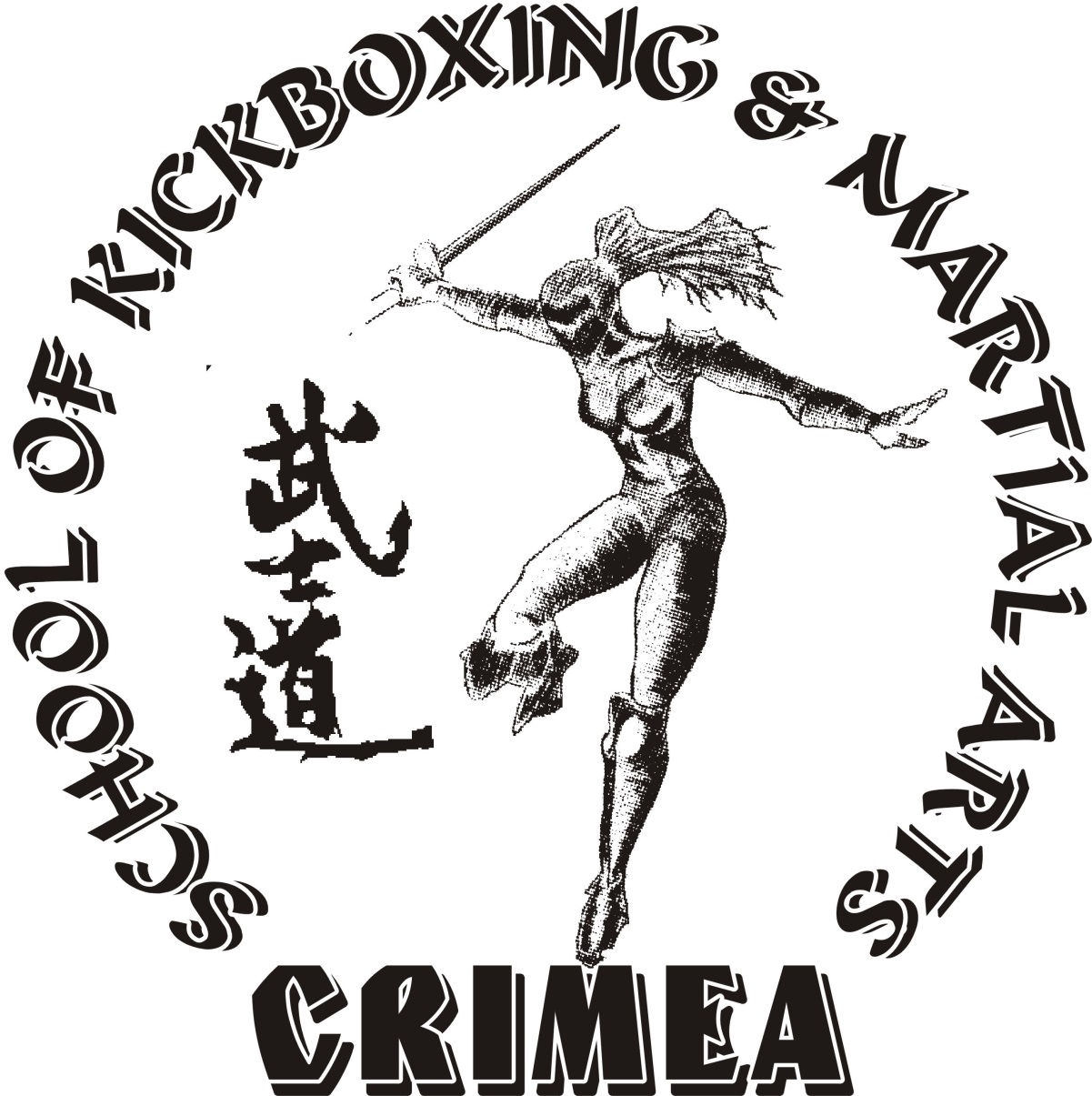 в разделах:поинтфайтинг,  лайт-контакт. г. Симферополь28-30 апреля 2017 года.Общие положения    Открытый Республиканский турнир по кикбосингу посвященный "Деню памяти погибших в радиационных авариях и катастрофах в России"  разделы: «поинтфайтинг», «лайт-контакт» (далее - соревнования) проводятся в соответствии с Единым календарным планом физкультурных и спортивных мероприятий Республики Крым на 2017.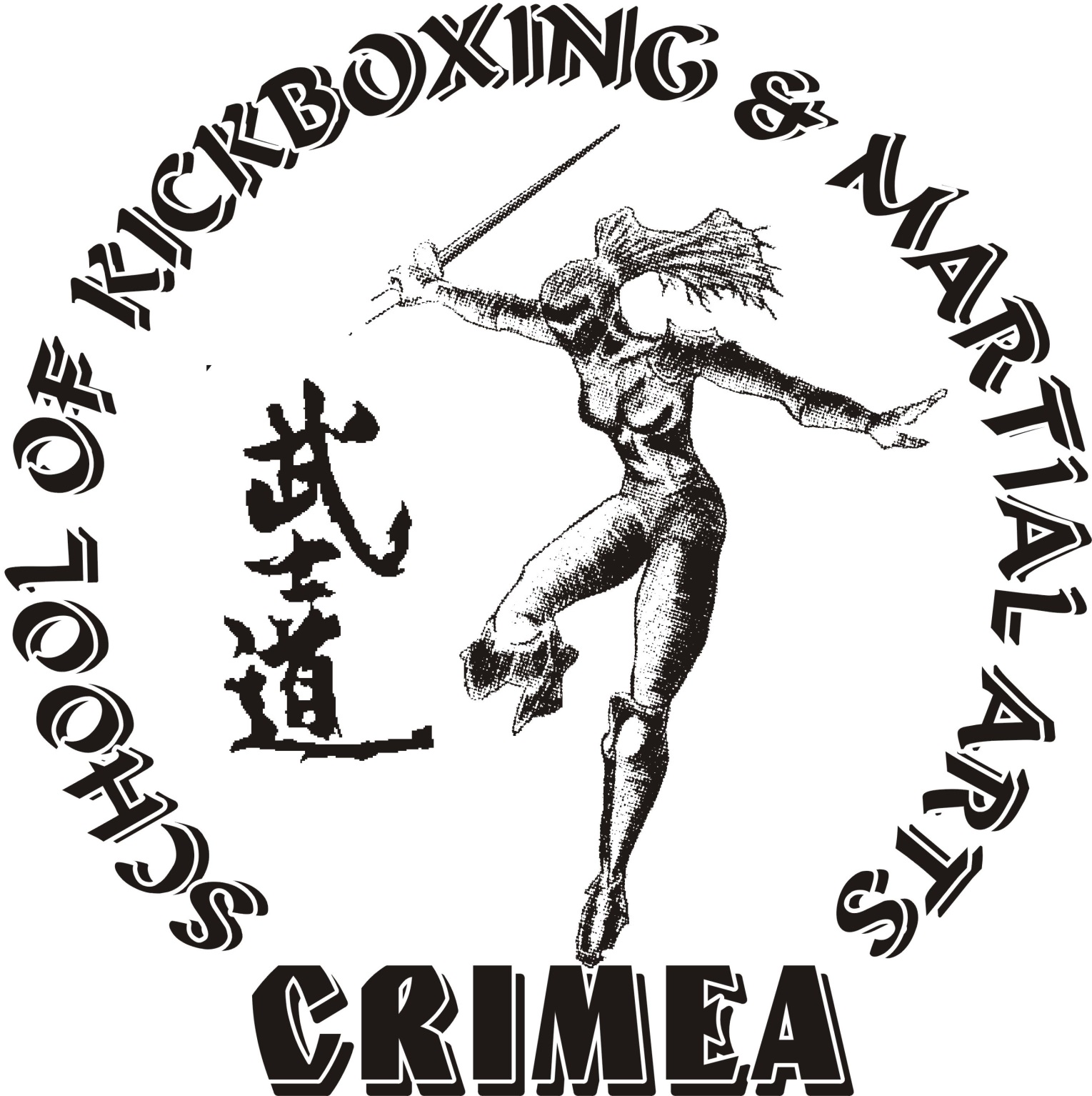 Цели и задачи.Соревнования личные  проводятся в целях:выявления сильнейших спортсменов Республики Крым  для участия в чемпионатах и первенствах России по кикбоксигу;дальнейшей популяризации и развития вида спорта «кикбоксинг»;пропаганда здорового образа жизни молодого поколения за счёт привлечения детей и подростков к систематическим занятиям спортом;повышения спортивного мастерства спортсменов, занимающихся кикбоксингом;выполнения норматива в соответствие с ЕВСКМесто и сроки проведения соревнования   Соревнования проводятся  28-30 апреля 2017г., РК, г. Симферополь, ул.  Лермонтова 14 а    Мандатная комиссия, взвешивание и жеребьевка участников проводится по приезду: 28 апреля 2017 года  с 15.00 до 19.00 по адресу: РК, г. Симферополь, ул.  Лермонтова 14 а Организаторы соревнованияОрганизаторы:         1.  Министерство Спорта Республики Крым.Крымское региональное отделение Общероссийской общественной организации «ФКР» КРЫМСКАЯ РЕСПУБЛИКАНСКАЯ ДЕТСКО-ЮНОШЕСКАЯ ОБЩЕСТВЕННАЯ ОРГАНИЗАЦИЯ "ФЕДЕРАЦИЯ КИКБОКСИНГА И ВОСТОЧНЫХ ВИДОВ ЕДИНОБОРСТВ"Проводящие организации:1. Министерство Спорта Республики Крым.2. Крымское региональное отделение Общероссийской общественной организации «ФКР»3. КРЫМСКАЯ РЕСПУБЛИКАНСКАЯ ДЕТСКО-ЮНОШЕСКАЯ ОБЩЕСТВЕННАЯ ОРГАНИЗАЦИЯ "ФЕДЕРАЦИЯ КИКБОКСИНГА И ВОСТОЧНЫХ ВИДОВ ЕДИНОБОРСТВ" Главный судья соревнований: Корнеева Е.В.Главный секретарь соревнований: Гальченко В.С.                      5.Требования к участникам соревнований и условия их допуска.  Каждый участник соревнований должен иметь: паспорт (свид.о рожд.), страховой полис от несчастного случая, паспорт кикбоксёра - с отметкой врача о допуске к соревнованиям, форму установленного образца.Лайт-контакт: Мужчины, женщины 1998 г.р. и старше, юниоры и юниорки 1999-2001 г.р., младшие юниоры и юниорки 2002-2004 г.р., юноши и девушки 2005-2007 г.р. допуск к соревнованиям юниоров и юниорок разрешается спортсменам, родившимся после 6 сентября 1998 г.р., допуск к соревнованиям младших юниоров и юниорок разрешается спортсменам, родившимся после 6 сентября 2001 г.р.Поинтфайтинг: Мужчины, женщины 1998 г.р. и старше, юниоры и юниорки 1999-2001 г.р., младшие юниоры и юниорки 2002-2004 г.р., юноши и девушки 2005-2007 г.р,. дети 2008-2009 гр. Весовые категории: согласно Правилам ФКР«WAKO».                             Поинтфайтинг, Лайт-контакт 6. Программа соревнований.28 апреля – день приезда.15.00 – 18.00 – мандатная комиссия, взвешивание участников29 апреля – первый день соревнований09.00 – 18.00 – предварительные поединки, полуфинальные поединки, финальные 13 00 –торжественное открытие.30 апреля – второй день соревнований09.00 – 18.00 – предварительные поединки, полуфинальные поединки, финальные Отъезд  участников соревнований7. Условия подведения итоговСоревнования в личном зачете проводятся по Олимпийской системе с выбыванием после первого поражения; 2 спортсмена, проигравшие в полуфинале, занимают третье место, согласно Правилам соревнований по виду спорта «кикбоксинг».8. Награждение.    Спортсмены, которые заняли 1 места в своих весовых категориях, награждаются  медалью, кубком и дипломом, за 2 место – медаль и диплом, 3 место - диплом,По итогам личного первенства определяются команды победители.1 место спортсмена в личном первенстве – 3 балла команде, 2 место- 2 балла, 3-место – 1 балл9. Условия финансирования.Финансирование проведения соревнований осуществляется за счет средств Министерства спорта Республики Крым в соответствии с приказом и утвержденной сметой в пределах ассигнований, выделяемых на проведение мероприятий согласно Единому календарному плану физкультурных мероприятий и спортивных мероприятий Республики Крым на 2017 год.	Расходы по проезду, размещению, питанию, стартовому взносу и страхованию участников соревнований несут командирующие организации.10. Обеспечение безопасности участников соревнований и зрителей.	Соревнования проводится на объектах спорта, отвечающих требованиям нормативных правовых актов, действующих на территории Российской Федерации и направленных на обеспечение общественного порядка и безопасности участников и зрителей, а также при условии наличия актов готовности сооружения к проведению мероприятий, утверждаемых в установленном порядке.	Ответственные исполнители: руководитель спортсооружения и Главный судья соревнований.           Командирующие организации несут ответственность за жизнь и здоровье спортсменов во время их следования от мест проживания к месту проведения соревнований и обратно.                       11. Страхование участников соревнований.	Участие в соревнованиях осуществляется только при наличии договора (оригинала) о страховании от несчастных случаев, жизни и здоровья, который предоставляется в Мандатную комиссию на каждого участника соревнований.	Страхование участников Соревнований может производиться за счет бюджетных  и внебюджетных средств, в соответствии с законодательством Российской Федерации и субъектов Российской Федерации.12. Заявки на участие.        Предварительные заявки на участие в соревнованиях подаются не позже чем за 7 дней до начала соревнований: по тел. Кононенко В.А..+7 (978) 768 99 28E-mail: martial-arts@bk.ru13. В мандатную комиссию соревнований  в день заезда представляются следующие документы.Каждый участник соревнований должен иметь: паспорт, страховой полис от несчастного случая, паспорт кикбоксёра - с отметкой врачей о допуске к соревнованиям, форму установленного образца. - Именная официальная заявка от организации;- Документ, подтверждающий спортивную квалификацию спортсмена (Паспорт кикбоксера);- Медицинский допуск от физкультурного диспансера;- Для женщин и девушек справку от врача-гинеколога;- Страховой полис;- Свидетельство о рождении или паспорт;       Изготовителем  ВСЕХ  элементов экипировки  согдасно  правил ФКР, может быть только компании «ГРИН-ХИЛЛ»  и  «ТОП ТЭН».Настоящие соревнования включены в Единый календарный план физкультурных мероприятий и спортивных мероприятий Республики Крым.Данное Положение является официальным вызовом на соревнования.Приложение № 1Дополнительная информация к Положению о проведении  Открытого Республиканского турнира по кикбоксингу посвященный "День памяти погибших в радиационных авариях и катастрофах в России"  разделы:«поинтфайтинг», «лайт-контакт»	Благотворительный взнос взимается с каждого участника соревнований согласно протоколу решения Президиума ФКР от 19 декабря 2014 года и составляет 1000 (одна тысяча) рублей независимо от возрастной категории. благотворительные взносы будут приниматься непосредственно по приезду команд к месту проведения соревнований в день приезда перед мандатной комиссией.За счет благотворительных взносов обеспечиваются расходы на дополнительную оплату работы судей, приобретение призов, аренда оформление спортивного зала. Оплата благотворительных взносов осуществляется за счет средств командирующих организаций.С команд более 5-ти человек, не предоставившие судью, будет взыматься штраф  в сумме 3000 рублей (три тысячи рублей).В рамках соревнований будут проводиться, тренировочные поединки среди младших возрастов.ГруппаГод рожденияГод рожденияВесовые категорииВесовые категорииВесовые категорииВесовые категорииВесовые категорииВесовые категорииВесовые категорииВесовые категорииВесовые категорииВесовые категорииВесовые категорииВесовые категорииВесовые категорииВесовые категорииВесовые категорииЖенщиныЖенщины1998 г.р. и старше5055606570+70МужчиныМужчины1998 г.р. и старше5763697479848994+94+94ЮниоркиЮниорки1999-2001 г.р.5055606570+70ЮниорыЮниоры1999-2001 г.р.5763697479848994+94+94Девушки*Девушки*2002-2004 г.р.424650556065+65Юноши*Юноши*2002-2004 г.р. 424752576369+69*Условие*Условие*Условие«юноши и девушки» (2005-2007 г.р.) участвуют только в рамках соревнований«юноши и девушки» (2005-2007 г.р.) участвуют только в рамках соревнований«юноши и девушки» (2005-2007 г.р.) участвуют только в рамках соревнований«юноши и девушки» (2005-2007 г.р.) участвуют только в рамках соревнований«юноши и девушки» (2005-2007 г.р.) участвуют только в рамках соревнований«юноши и девушки» (2005-2007 г.р.) участвуют только в рамках соревнований«юноши и девушки» (2005-2007 г.р.) участвуют только в рамках соревнований«юноши и девушки» (2005-2007 г.р.) участвуют только в рамках соревнований«юноши и девушки» (2005-2007 г.р.) участвуют только в рамках соревнований«юноши и девушки» (2005-2007 г.р.) участвуют только в рамках соревнований«юноши и девушки» (2005-2007 г.р.) участвуют только в рамках соревнований«юноши и девушки» (2005-2007 г.р.) участвуют только в рамках соревнований«юноши и девушки» (2005-2007 г.р.) участвуют только в рамках соревнований«юноши и девушки» (2005-2007 г.р.) участвуют только в рамках соревнований«юноши и девушки» (2005-2007 г.р.) участвуют только в рамках соревнованийДевушки*Девушки*2005-2007 г.р.32374246505560+65Юноши*Юноши*2005-2007 г.р. 32374247525763+69